   СОВЕТ  ДЕПУТАТОВМУНИЦИПАЛЬНОГО ОБРАЗОВАНИЯ «ВОТКИНСКИЙ РАЙОН»«ВОТКА ЁРОС»МУНИЦИПАЛ КЫЛДЫТЭТЫСЬ ДЕПУТАТЪЁСЛЭН КЕНЕШСЫР Е Ш Е Н И Е«26»  декабря 2019  года                                                                                    № 264г. Воткинск                    О внесении изменений в Устав  муниципального образования                                                                                                      «Воткинский район»В соответствии с Федеральным законом от 6 октября 2003 года № 131-ФЗ «Об общих принципах организации местного самоуправления в Российской Федерации», Уставом муниципального образования «Воткинский район» и в целях приведения Устава муниципального образования «Воткинский район» в соответствие с Федеральным законом от 30 октября 2018 года № 387-ФЗ «О внесении изменений в статьи 2 и 28 Федерального закона «Об общих принципах организации местного  самоуправления в Российской Федерации», статьей 2 Федерального закона от 6 февраля 2019 года № 3-ФЗ «О внесении изменений в статьи 21 и 26.3 Федерального закона «Об общих принципах организации законодательных (представительных) и исполнительных органов государственной власти субъектов Российской Федерации» и статьи 15 и 16 Федерального закона «Об общих принципах организации местного самоуправления в Российской Федерации», статьей 1 Федерального закона от 1 мая 2019 года № 87-ФЗ «О внесении изменений в Федеральный закон «Об общих принципах организации местного самоуправления в Российской Федерации»           Совет депутатов муниципального образования «Воткинский район» решает:1. Внести в Устав муниципального образования «Воткинский район», утвержденный решением Совета депутатов муниципального образования Воткинский район» от 16.06.2005 № 98  (с изменениями, внесенными решениями Совета депутатов муниципального образования «Воткинский район» от 14.07.2006 № 175, от 17.05.2007 № 60, от 10.07.2008 № 165, от 23.10.2008 № 192, от 21.05.2009 № 266, от 23.12.2009 № 324, от 18.06.2010 № 372, от 16.06.2011 № 440, от 01.12.2011 № 493, от 24.05.2012 № 35, от 20.04.2013 № 110, от 27.02.2014 № 164, от 27.02.2015  № 226, от 18.06.2015 № 249, от 28.04.2016   № 300, от 18.04.2017 № 53, от 29.06.2017 № 70, от 25.08.2017 № 87, от 15.02.2018  № 122, от 22.11.2018 № 175), следующие изменения:1) пункт 6.2 части 1 статьи 7 после слова «прав» дополнить словами «коренных малочисленных народов и других»;2)  в статье 25:а) в пункте 14 слова «в соответствии с законодательством Российской Федерации регулирование тарифов на подключение к системе коммунальной инфраструктуры, тарифов организаций коммунального комплекса на подключение, надбавок к тарифам на товары и услуги организаций коммунального комплекса, надбавок к ценам (тарифам) для потребителей (за исключением тарифов и надбавок в сфере электроснабжения),» исключить;б) пункт 32.2 после слова «прав» дополнить словами «коренных малочисленных народов и других»;3) в пункте 4 части 1 статьи 26 слова «с частями 4,» заменить словами «с частями 3.1-1, 4,»;4) в пункте 11 части 7 статьи 28 слова «с частями 4,» заменить словами «с частями 3.1-1, 4,»;5) в пункте 14 части 2 статьи 30  слова «проекты решений  Совета депутатов о регулировании тарифов на подключение к системе коммунальной инфраструктуры, тарифов организаций коммунального комплекса на подключение, надбавок к тарифам на товары и услуги организаций коммунального комплекса, надбавок к ценам (тарифам) для потребителей (за исключением тарифов и надбавок в сфере электроснабжения), » исключить;6) пункт 8.1 статьи 34 после слова «прав» дополнить словами «коренных малочисленных народов и других».2. Главе муниципального образования «Воткинский район» направить настоящее решение на государственную регистрацию в порядке, предусмотренном Федеральным законом от 21 июля 2005 года № 97-ФЗ «О государственной регистрации уставов муниципальных образований».3. Опубликовать настоящее решение после его государственной регистрации.4. Настоящее решение вступает в силу в порядке, предусмотренном законодательством.Председатель Совета депутатов муниципального образования«Воткинский район»							М.А. Назаров Глава муниципального образования«Воткинский район» 							И.П. Прозоров г. Воткинск«26» декабря  2019 года№ 264Настоящее решение  зарегистрировано Управлением Министерства юстиции Российской Федерации по Удмуртской Республике 30 января 2020 года № RU 185040002020001. 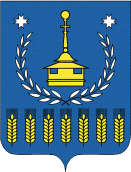 